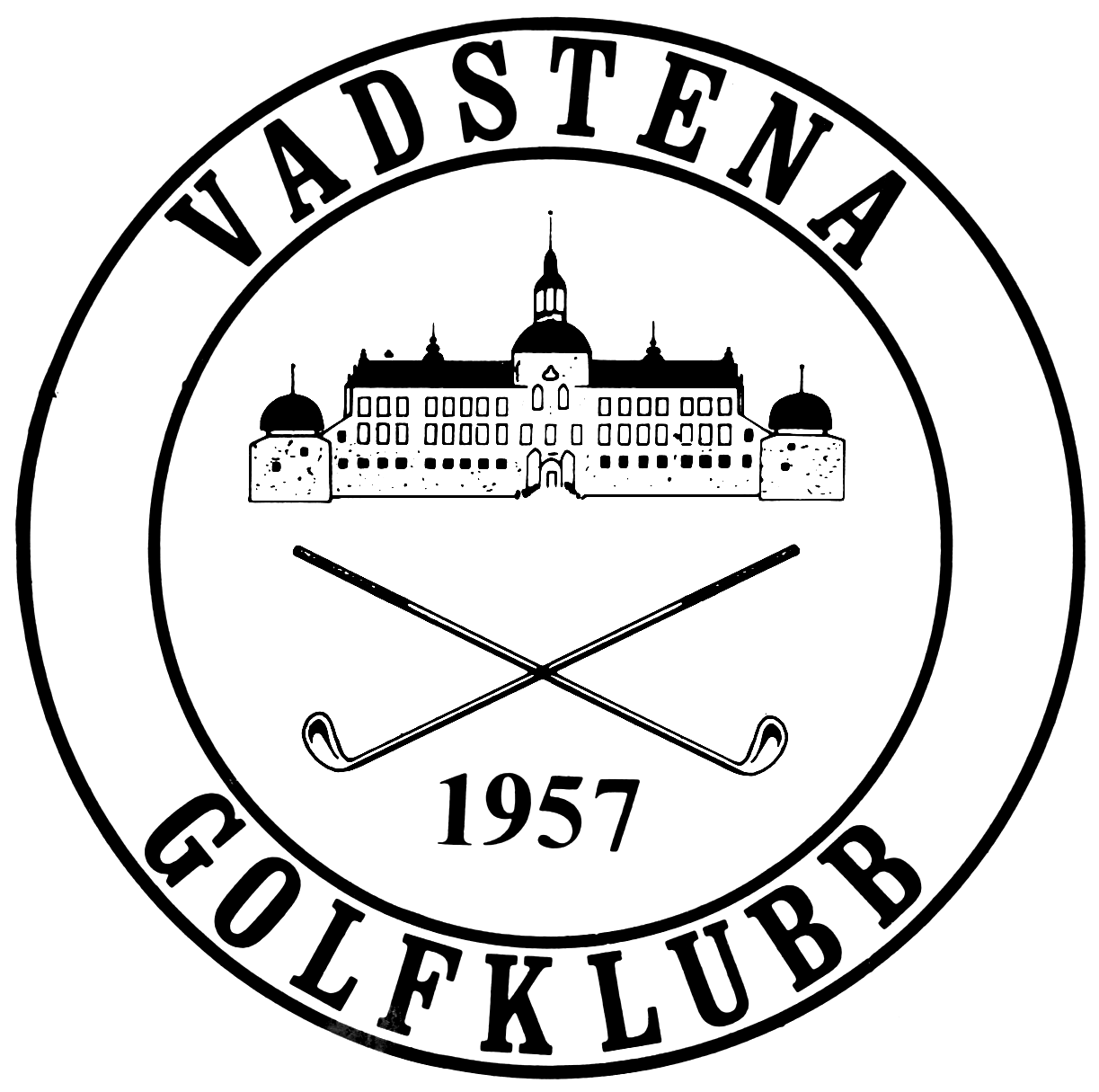 Reddiboen kort beskrivning av det operativa verktyget förVadstena GolfklubbSom komplement till OnCourse använder Vadstena Golfklubb sig av verktyget Reddio, ett verktyg som ursprungligen tagits fram av industrin och som anpassats till verksamheten i golfklubbar.Följande beskrivning har tagits ur Reddibos egen förklaring om vad verktyget kan göra, https://hus2.reddibo.se:Med Reddibo blir det enklare att hantera klubbens information om personal och styrelser. Reddibo tillåter dig att strukturera all dokumentation och information på ett säkert och systematisk sätt för att på så vis öka tillgängligheten och åtkomsten av relevant information för dig och dina medarbetare. Användningen av Reddibos system minskar risken för att viktig kunskap försvinner med avgående personal, och ser till att fel och föråldrad information inte används. I Reddibo kopplas all inlagd information, dokument och planerade händelser på ett sinnrikt sätt, vilket gör att den enkelt kan plockas fram närhelst den behövs av såväl dagens som morgondagens personal. Detta borgar för en korrekt användning av all information och säkerställer verksamhetens kontinuitet.Reddibo innehåller dels en arbetsmiljömodul och dels en miljömodul.Miljömodulen är ett verktyg som ger en god överblick över och kontroll på de miljöaspekter som gäller för din golfklubb och dess banarbete. Här samlas klubbens relaterade information på ett och samma ställe vilket gör det lättare att hålla kontinuitet på miljöarbetet samt att hitta information till sammanställningar för myndigheter eller eventuell certifieringsorgan. Systemet påminner också när viktiga miljöaktiviteter måste genomföras. Modulen kommer förberedd med det grundläggande innehållet vilket gör det snabbt och enkelt att komma igång vilket spar klubben tid och resurserBåda modulerna används av banchefen för att dels dokumentera dagliga åtgärder och dels lägga in framtida händelser som måste bevakas att de sker. Detta innebär att alla egenkontrollsdokument finns i Reddibo.Reddibo har dessutom Avtalssida, Maskinsida, Fastighetssida och Bansida.Till detta kommer verktyg som dokumenthanteringsfunktion, planeringsfunktion och incident- och felrapporteringsfunktion.